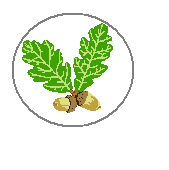 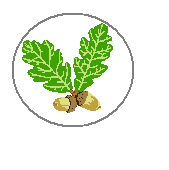 Springdale National SchoolANNUAL ADMISSION NOTICEin respect of admissions to the 2023/2024 school yearAdmission Policy and Application FormA copy of the school’s Admission Policy and the Application Form for Admission for the 2023/2024 school year is available as follows: –To download at: www.springdale.ieOn request: By emailing secretary@springdale.ie or writing to: School Secretary, Springdale NS, Lough Derg Road, Raheny, Dublin 5PART 1 - Admissions to the 2023/2024 school yearApplication and Decision Dates for admission to the 2023/2024 school yearThe following are the dates applicable for admission to Junior InfantsNote: the school will consider and issue decisions on late applications in accordance with the school’s admission policy.*Failure to accept an offer within the prescribed period above may result in the offer being withdrawnNumber of places being made available in 2023/2024PART 2 - Admissions to the 2022/2023 school yearIn respect of the 2022/2023 school year, the total number of applications for admission received by the school was as follows:The school will commence accepting applications for admission on  9th January 2023The school shall cease accepting applications for admission on 31st January 2023@12 noonThe date by which applicants will be notified of the decision on their application is    21st February 2023The date by which applicants must confirm acceptance of an offer of admission is *28th February 2023The number of places being made available in junior infants is 24.Breakdown of places allocated for the 2022/2023 school year:Breakdown of places allocated for the 2022/2023 school year:Number of places available:26Number of applications received:60Number of Offers made and accepted under each criteria:(Including 2nd Round Offers)Criterion One:  An Applicant Student who is a member of the Church of Ireland or a Protestant reformed church or is a member of a minority religion which has the same religious ethos, or a similar religious ethos to the programme of religious instruction/education which is provided in the school and who lives within the boundaries of the parishes of Raheny and Coolock- 7 places offered, 6 places accepted.Criterion Two: Children of current staff- 2 places offered, 2 places accepted.Criterion Three: Siblings of current pupils- 4 places offered, 4 places acceptedCriterion Four: Applicant Students who live within a 1km radius of the School and who comply with the terms of the Policy- 11 places offered, 10 places accepted.Criterion Five: All other Applicant Students who comply with the terms of this Policy- 10 places offered, 4 places accepted.Total number of offers made34Number of names placed on waiting list for the school year concerned.1